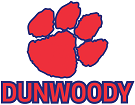 Dunwoody High SchoolPrincipal Advisory Committee Meeting MinutesJanuary 10, 2023 at 4 p.m.DHS Media CenterPresent: Tom Bass (Principal), Julia LeDoyen (Chair), Megan Cann (Secretary), Lisa Seigle (Co-Chair),  Marjorie Steinbrenner (Teacher Representative); Ingrid Gero (Teacher Representative); Daniel Almeida (Community Representative); Fran Bartel (Community Representative); Jenny Schulman (Parent Represenatative), Erika Kuniansky (Parent Representative)Guest:  Ms. Lester1. Welcome and Call to Order—Meeting called to order at 4:00 by Julia LaDoyen2.  Review and approval of minutes—Mrs. Gero made a motion to accept the minutes from October as presented; Lisa Seigle seconded the motion, and it was unanimously approved.Adjournment—Lisa Seigle made a motion to end the meeting, and it was seconded by Erika.  The motion was unanimously approved. Respectfully submitted, Megan Cann, DHS PAC Secretary